Консультация для воспитателей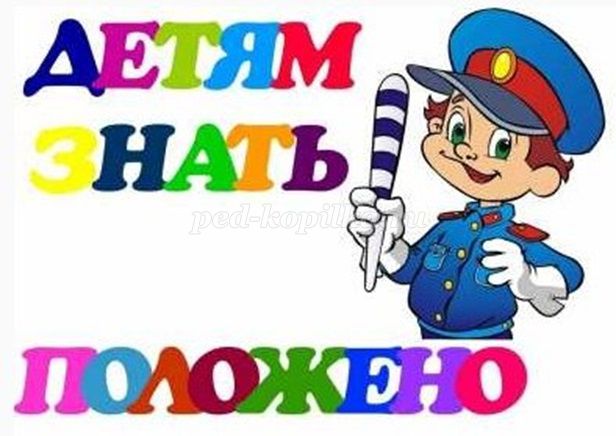 Правила по ПДД3-4 годаСодержание работы:
1. Средства передвижения, характерные для нашей местности, их название.
2. Части автомашины, грузовой машины.
3. Правила дорожного движения:Поведение на улицеПоведение в общественном транспортеСигналы светофораРазвивающая среда:
1. Макет: тротуар, проезжая часть, светофор.
2. Рули
3. Атрибуты к дидактической и сюжетно-ролевой игре «Мы пешеходы»
4. Дидактическая игра «Собери машину», «Светофор».
Художественная литература
С.Михалков «Светофор», «Зайка-велосипедист»
«Улица шумит»4-5 летСодержание работы:
1. Знание об общественном транспорте, знакомство с грузовым транспортом.
2. Знание улицы: проезжая часть, тротуар, перекрёсток, пешеходный переход, островок безопасности.
3. Дорожные знаки: сигнал запрещён, пункт медпомощи, пункт питания, автозаправочная станция, пешеходный переход.
4. Правила дорожного движения: переход улицы пешеходом, поведение в общественном транспорте, о чём говорят знаки.
Развивающая среда
1. Макет: перекрёсток, зебра, островок безопасности.
2. Крупные и мелкие дорожные знаки.
3. Картинки на классификацию видов транспорта
4. Книжка-раскладушка для родителей «Что должны знать дети о правилах дорожного движения
5. Фланелеграф: машины, дорожные знакиХудожественная литература:
1. Н. Носов «Автомобиль»
2. Дорохов «Заборчик вдоль тротуара»5-6 летСодержание работы:
1. Знакомство с запрещающими и предписывающими знаками.
2. Изучение работы регулировщика
3. Формирование у детей умения свободно ориентироваться на дороге
4. Закреплять правила поведения в общественном транспорте.Развивающая среда:
1. Макет: разные виды перекрёстков
2. Запрещающие и предписывающие знаки, жесты регулировщика.
3. Атрибуты к с-р играм: жезл, фуражки, шапочки-машины.
4. Дид. игры: «Умные знаки, «Какие бывают машины», «О чём говорит…»Художественная литература:
Н.Носов « Кирюша попадает в переплёт»6-7 летСодержание работы:
1. Учить детей соблюдать правила дорожного движения
2. Закрепить правила поведения на улице:Ходить только по тротуарам и пешеходным дорожкам, придерживаясь правой стороныПравильно переходить улицу на переходах, не играть на проезжей части дорогиРазвивающая среда:
1. Макет, имеющий разные виды перекрёстков
2. Альбомы «Разные виды транспорта»
3. Дидактические игры «Угадай какой знак», «Что показывает регулировщик», «На чём ездят люди», «Виды транспорта», «Найди и назови».Художественная литература:
1. Н. Носов «Автомобиль»
2. Юрлеин «Любопытный мышонок»
3. Кончаловская Н «Самокат»Что должен знать воспитатель о правилах дорожного движения:Каждый воспитатель должен хорошо знать правила дорожного движения, чтобы со знанием дела вести воспитательную работу с детьми и родителями, обеспечить собственную безопасность.
1. Пешеходам разрешается ходить только по тротуарам, придерживаясь правой стороны
2. Там, где нет тротуаров, нужно ходить по краю проезжей части, по левому краю дороги, навстречу движению, чтобы видеть движущийся транспорт и вовремя отойти в сторону
3. Пешеходы обязаны переходить улицу только шагом по пешеходным переходам, с обозначенными линиями или указателем «пешеходный переход», а не перекрёстках с не-обозначенными переходами – по линии тротуара
4. Прежде чем сойти на проезжую часть при двустороннем движении, необходимо убедиться в полной безопасности.
5. Запрещается пересекать путь движущемся транспортным средствам, выходить из-за транспорта на проезжую часть
6. В местах перехода, где движение регулируется, пешеходы должны переходить улицу только при зелёном сигнале светофора или разрешающем жесте регулировщика (когда он повернулся к нам боком)
7. В местах, где переходы не обозначены и где движение не регулируется, пешеходы должны во всех случаях пропускать приближающийся транспорт. Запрещается переходить улицу около кругового или крутого поворота
8. Группы детей разрешается водить только по тротуару, не более чем в два ряда (дети идут взявшись за руки). Впереди и позади колонны должны находиться сопровождающие с красными флажками.
9. Перевозить детей разрешается только в автобусах, двери и окна которых должны быть закрыты. На лобовом стекле иметь опознавательный знак «Дети».Катание на велосипеде (самокате, роликах) в черте города.Спросите детей, у кого из них есть велосипед, самокат, ролевые коньки или скейт, кто когда-либо на них катался. Попросите рассказать, где, по их мнению, можно кататься, а где нельзя, какие правила нужно соблюдать.Целесообразно также организовать обсуждение возможных опасных ситуаций, привлекая личный опыт детей, случаи из жизни.Необходимо рассмотреть три вида ситуаций:
1. Опасных для самих детей, если они катаются на велосипеде, роликах по проезжей части улицы или двора
2. Опасных для пешеходов (например, можно наехать, толкнуть, обрызгать пешехода водой из лужи)
3. И наконец, ситуации, связанные с падением, травмами.В результате беседы дети должны твёрдо усвоить следующие правила:
1. На велосипеде (роликовых коньках) можно кататься только по тротуару; нельзя выезжать на проезжую часть улицы или двора
2. Катаясь, дети должны правильно вести себя по отношению к прохожим: вовремя подавать звуковой сигнал, соблюдать меры предосторожности (сбавлять скорость, объезжая маленьких детей, женщин с детьми, пожилых людей)
3. В случае ушиба или травмы при падении с велосипеда, самоката нужно зразу обратиться к кому-либо из взрослых для оказания первой помощи. Консультацию подготовили инструктор по ФК Величко Л.В. Золотько Н.А.Консультация для родителей.Весенний поход с детьми. Советы родителям.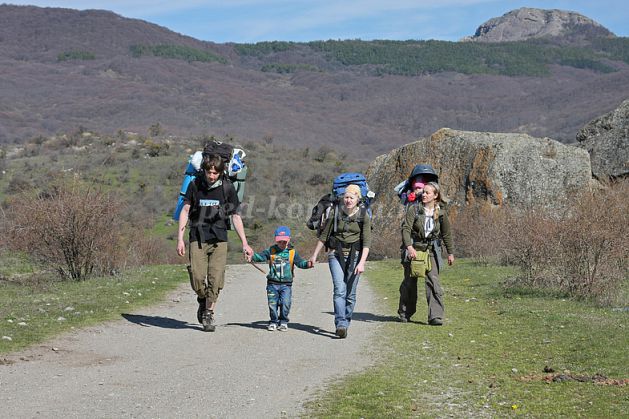 Наступила долгожданная весна. После долгого сна сначала просыпается речка, затем начинают улыбаться голубыми глазками первые подснежники, постепенно в зелёную дымку наряжаются деревья, и так хочется оставить все свои домашние дела, накопившиеся за неделю и отправиться в поход всей семьёй!  Обманчив и тёплый весенний ветерок! Не заметишь, как простудился. Так хочется сесть на пригретый солнцем бугорок, но опасно- земля ещё хранит зимний холод. Собираясь в поход, всё это следует предусмотреть. Одежда должна быть удобной, обувь непромокаемой. Стать туристами могут даже груднички, путешествуя на руках у родителей или в сумках-кенгуру. Если в семье дети дошкольного и подросткового возраста, они будут надёжными помощниками в трудных ситуациях. Начинающим туристам лучше всего выбрать короткую туристическую прогулку (4-8 часов). А затем, по мере приобретения специального снаряжения, переходить к самым романтическим и для детей, и для взрослых походам с ночёвками. Настроение, поведение детей в походе, степень их тренированности, состояние здоровья являются тем барометром, по которому определяется длительность последующих путешествий.Учитывая возрастные особенности и интересы детей, необходимо продумать остановки в наиболее живописных и привлекательных для самых маленьких участников путешествия. Для однодневной туристической прогулки не нужно большого количества специального инвентаря. Обязательно приобрести лишь рюкзаки для каждого участника. Ребёнку 2-3 лет будет удобно путешествовать с небольшим заплечным мешочком весом не более 300-400 г. Для старшего дошкольника и младшего школьника лучше приобрести рюкзак жёсткой конструкции. Вес рюкзака со всем содержимым для 5-8 -летнего туриста не должен превышать 1-1,5 кг. В противном случае ребёнок может быстро устать, снизится темп ходьбы, он перестанет замечать достопримечательности и поход покажется ему не интересным. Для организации отдыха во время привалов необходимо предусмотреть индивидуальные коврики. Очень важным этапом подготовки к походу является подбор обуви и одежды. Основной принцип- одежда по погоде, а не по сезону. Взрослым нужно не забывать, что с ними дети и погода весной может быстро поменяться. Обувь должна быть разношенной, удобной, позволяющей вставить войлочную стельку. Это могут быть и кроссовки, и кеды. Но самый лучший вариант- кожаные туристические ботинки. Одежда должна быть удобной для выполнения активных движений. Обязательно иметь запасные носки. В однодневных походах можно обойтись и без варки, приготовив пищу дома. Но приготовление печёной картошки или поджаривание колбасных изделий на костре для детей может быть целым праздником, поэтому не стоит лишать их этого удовольствия. На свежем воздухе аппетит у детей всегда хороший! Чай лучше взять в термосе. Не забудьте и о запасе простой питьевой воды. Очень важно родителям определить физическую нагрузку для детей во время движения по маршруту. Взрослые должны постоянно контролировать самочувствие юных туристов. Общая протяжённость маршрута для детей 3-4 лет -3-6 км, 5-8 –летних туристов 10 км.Родители должны помнить, что быстрые изменения в природе привлекают внимание детей, предоставляют богатые возможности для наблюдений. Остановитесь и послушайте пение птиц, понюхайте и полюбуйтесь первыми цветами, обратите внимание детей на звонкие ручейки, проталинки и первую траву, которая так радует своим появлением. Каждый родитель без труда определит первые признаки утомления своего ребёнка. В такой ситуации очень важно переключить внимание ребёнка, поиграть с ним в словесные игры, загадать загадки. Первый привал нужно сделать после 15-20 мин. ходьбы. Взрослые могут устранить неполадки в одежде и обуви, подогнать лямки рюкзака. Отдыхая, можно полюбоваться природой, поиграть в игры «На что похоже», «Отгадай, чей голосок», «Назови признаки весны», « Весенние прилагательные», «Измени слово» Заменить последнюю часть слова ледоход так, чтобы получилось другое слово (ледорез, ледокол, ледовоз ), «Что мы видим».Большой привал планируется на вторую половину пути. Важно выбрать удобное место. Это должно быть сухое и ровное место. Очень важно продумать организацию свободного времени на привале. Опыт многочисленных туристических семей подтверждает, что поход надолго остаётся в памяти, если он превращается в весёлый совместный праздник с играми и аттракционами. Если в походе принимают участие дети разных возрастов, то можно составить две равные по силам команды и организовать игры-эстафеты, соревнования на поляне.Вот какие игры примерно можно провести с детьми:«Кочки». Нужно перепрыгнуть с кочки на кочку и не попасть в «болото». «Прятки». Дети прячутся за деревья. Жмурка, досчитав до 10-ти поворачивается и, не сходя с места, ищет глазами детей, стоящих за деревьями. Кто плохо спрятался и первым обнаружен, тот водит. «Найди такой дуб».Детям предлагается как можно быстрее добежать до дуба – самого большого (низкого, старого, молодого, могучего, красивого). Игру повторить несколько раз, чтобы закрепить слова. «Моё любимое дерево».Каждый из детей выбирает для себя любимое дерево, рассматривает иго, запоминает характерные детали. На сигнал взрослого: «Раз, два, три – к любимому дереву беги»!- дети бегут к дереву. Затем, на сигнал взрослого «Раз, два, три – обратно беги» - дети бегут обратно к взрослому и рассказывают о своём дереве. «Извилистая дорожка».Дети и взрослые двигаются за ведущим, точно повторяя его движения. Задача ведущего – провести змейкой между деревьями, выбирая самую удобную дорогу и как можно чаще меняя движения. «Найди лисичку».Выбирается лисичка. Дети стоят, закрыв глаза. Лисичка в это время уходит в глубь леса, путая следы, и прячется. Дети ищут лису, идя след в след (следы нарушать нельзя) «Танец грачей».Дети, изображая грачей, легко бегают по площадке, кружатся, встают в позу «ласточка» и т.д. задача – придумать как можно больше разнообразных движений и красиво их выполнить. «Кто быстрее».Дети и взрослые встают в круг , один (ведущий) ходит за кругом. Обойдя круг, он дотрагивается до кого-нибудь и называет имя. После этого оба бегут до условленного места и быстро возвращаются обратно, чтобы занять пустое место. Кто не успевает, тот становится ведущим. «Пчёлы и одуванчики».Дети договариваются, кто будет пчёлами, а кто – одуванчиками. Все бегают по поляне. По сигналу дети-одуванчики присаживаются на корточки, пчёлы бегают вокруг них, останавливаются, нюхают, делают вид, что собирают нектар (складывают руки трубочкой, подносят ко рту, втягивают воздух). Они перелетают с цветка на цветок, подражая жужжанию пчёл. При новом сигнале дети меняются ролями. «Птицы вьют гнёзда».Дети изображают птиц: летают, клюют зёрна. По сигналу они должны найти себе пару, подбежать к любому дереву, принять позу стоя на одной ноге лицом друг к другу, взявшись за руки. Придерживаться правилам: бегать бесшумно, легко, на носках, не кричать. «Самый наблюдательный».Взрослый прячет флажок на полянке, затем называет один-два признака, указывающих на его местонахождение. Тот, кто первым нашёл предмет, должен тихо сообщить об этом ведущему. Игра продолжается до тех пор, пока последний игрок не обнаружит спрятанный предмет. Очень хорошо, если Ваши дети найдут красивые веточки, шишки, семена! Постарайтесь их уложить и принести домой. В один из весенних вечеров Вы сможете насладиться воспоминаниями о походе и создать какую-нибудь композицию из природного материала, собранного Вашими детками. Приобщение детей к туризму — дело насколько полезное, настолько трудное и ответственное.Поход с детьми труден прежде всего в психологическом отношении. В походе важно уметь понять ребёнка, его капризы, вникнуть в суть его обид, не отмахиваться от его просьб и вопросов, сочетать дружбу и дисциплину, любовь и строгость. В походе острее воспринимаются такие понятия, как справедливость, взаимопомощь, товарищество, отчётливо видны как положительные, так и отрицательные черты характера человека. Поход — это воспитание и своего рода проверка человеческих качеств. Поход всей семьёй - это пребывание на свежем воздухе, единение с природой, пешие прогулки, снятие стрессов и психологическая разгрузка. Вы сможете увидеть что-то новое для себя, полюбоваться красотой окружающего мира. Впечатления надолго останутся с вами.А фотографии и видеосъёмки? Не на последнем месте и то, что вы остаетесь хозяевами сами себе, вам не нужно куда-то бежать, торопиться, следовать какой-то программе. У вас появляется возможность увидеть что-то новое и, сменив привычную городскую обстановку, испытать себя, свои силы и возможности. А самое главное- вы проведёте незабываемые минуты общения с семьёй.